Offene Fragen (Fachpraktiker*innen)

„Geschäftsfähigkeit“Aufgabe: Bitte bearbeiten Sie die nachfolgenden Fragen mit Hilfe der Wortwolke:Was ist ein Rechtsgeschäft?
_____________________________________
_____________________________________
_____________________________________
_____________________________________
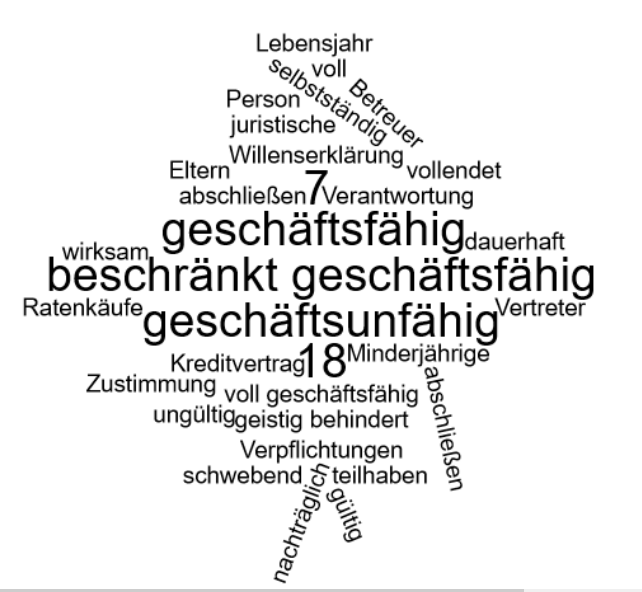 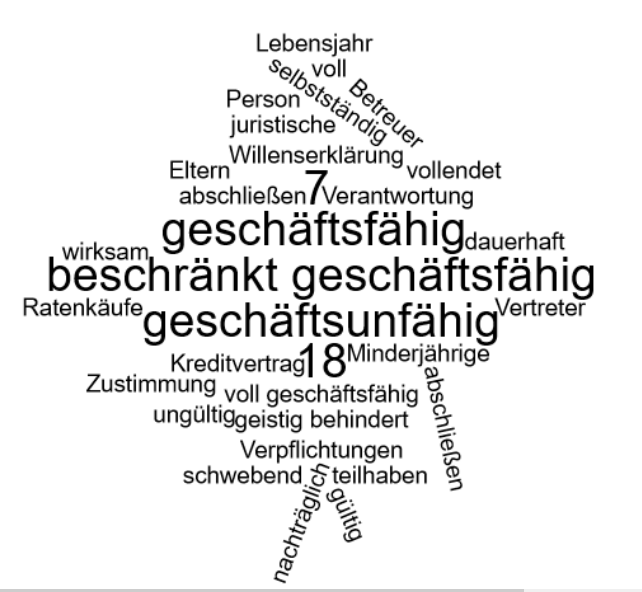 Welche Stunden der Geschäftsfähigkeit unterscheidet man?
_____________________________________
_____________________________________
_____________________________________
_____________________________________



Ordnen Sie mindestens drei Personengruppen den Stufen der Geschäftsfähigkeit zu.
___________________________________________________________________________
___________________________________________________________________________
___________________________________________________________________________
___________________________________________________________________________
Welche Rechtsgeschäfte dürfen Kinder und Jugendliche zwischen dem 7. und 18. Lebensjahr nicht abschließen?
___________________________________________________________________________
___________________________________________________________________________
___________________________________________________________________________
___________________________________________________________________________
Was bedeutet der Begriff „schwebend wirksam“?
 ___________________________________________________________________________
___________________________________________________________________________
___________________________________________________________________________
___________________________________________________________________________
Welcher Stufe der Geschäftsfähigkeit kann man „juristische Personen“ in der Regel zuordnen?
___________________________________________________________________________
___________________________________________________________________________
